Легко ли учить историю? Какое-то время назад на этот вопрос можно было ответить утвердительно. Прочитал, пересказал, получил оценку. Когда я только начинала свою учительскую деятельность то столкнулась с трудностями: во-первых, отсутствовал стандарт  исторического образования,  во-вторых, само содержание  исторического образования подвергалось длительной переработке. Чем дольше учительствовала, тем больше убеждалась: история не терпит бездумного к ней отношения. Не хотелось готовить ученика, действующего по шаблону, инструкции, имеющего знания, превратившиеся в «мёртвый капитал». Хотелось учить по-другому. Конечно, без определённой суммы «заученного» не обойтись. Но история – это не только цепочка войн, событий, революций…, но полный  драматизма и стремления к совершенству путь человечества. «История-наставница жизни»,-  сказал Цицерон.. Что же мы должны делать? Учить историю или учиться у неё? Сначала сама жизнь, практика доказала правоту моих догадок. А  появление  стандарта окончательно убедило: я на  правильном пути. Уверена - личностное образование невозможно без развивающего обучения. Чем же я как учитель истории могу в этом помочь учащимся? Мой предмет является в этом смысле уникальным. Само содержание исторического образования и совокупность определяемых ФГОС  личностных, метапредметных и предметных результатов этому способствует.Остановлюсь  на постановке проблемы к уроку,  именно это задаёт тон уроку, мотивирует к деятельности и определяет её, делает её осмысленной.Итак:    проблему можно задать самому: Постановка проблемы для урока в 6 классе (отделение ремесла от сельского хозяйства) «Как в человеческом обществе выделилась отдельная группа ремесленников, ведь мы знаем, что в средневековье господствовало натуральное хозяйство?»  (и  действительно,  как это объяснить,  какой смысл заниматься  изготовлением на заказ или продажу, если у тебя заведомо не будет сбыта? Мотивация к деятельности налицо).Или «В конце 20 века компания - производитель чая «Брук-Бонд»  официально извинилась перед Американцами. Актёр Том Бейкер, облачившись в костюм 18 века, проникновенно сказал губернатору Массачусетса заветные слова: «прости, Америка!» За что англичане просили прощения? (этот факт поможет перейти к рассмотрению причин  войны за независимость).Уверена, что  такое неожиданное начало, нестандартный подход пробудит интерес, является залогом успеха  всего урока.А можно, и мне это больше нравится, подобрать материал из интересных фактов, притчу, мнение специалистов, статистические данные, плакаты, карикатуры или даже  исторический анекдот  и т. д.  это не только помогает обозначить проблему, но и  служит связующим звеном с  регулятивными действиями, способствуя целеполаганию. Вот, например, к теме «Никоновских» реформ  высказывание Толстого: «В христианстве весь обман построен на фантастическом понятии церкви,…  Из всех безбожных понятий и слов нет понятия и слова более безбожного, чем понятие церкви. Нет понятия, породившего больше зла, нет понятия более враждебного учению Христа, как понятие церкви».   Это даже  провокация. Задаю вопрос: « В чём вы видите противоречие? Может ли церковь быть злом, безбожной?   Кому верить: Толстому или  извечным гуманным призывам церкви ?» Или к темам Отечественной войны1812, 1941-1945, русско-турецкой войны 19 в. «Русские люди никогда не будут счастливы, зная, что где-то творится несправедливость», — Шарль де Голль, французский государственный деятель.  Обращаясь к детям, спрашиваю: «Какой проблемный вопрос вы можете мне задать?» и слышу такие высказывания:  зачем России  переживать за других? Чтобы  испытать счастье нужно  где-то устранить несправедливость? и т. д. А затем мы обобщаем эти вопросы  и переходим к изучению заграничных походов русской армии,  видели бы вы какое чувство гордости испытывают дети.Вот, например, к теме «Возникновение Ассирийской державы» задаётся проблема:    «Как Ассирия превратилась в державу, не имея при этом никаких привычных для древних цивилизаций условий развития?»  В этом случае дети могут сами сформулировать основной вопрос урока. Для  решения проблемы детям предоставляются текст «ассирийское войско», физическая карта, карта полезных ископаемых  иллюстрации и т.д.  Изучив все источники, учащиеся должны выделить причины роста могущества Ассирии, решить проблему. Оценка роли личности в истории – непростая задача, но важное умение ученика. Через сопоставление фактов можно способствовать формированию этого умения, приведя такое сравнение:«Каждый, изучавший историю нашей страны помнит образ жестокого царя Ивана  Грозного, который предстаёт кровавым правителем. А между тем  исторический факт свидетельствует о примерно 5 тысячах казнённых в годы Опричнины, тогда как во времена Французского короля Карла 9   за одну только Варфоломеевскую ночь погибло около 30 тысяч в 1572 г.»Великий Конфуций говорил: «Скажи мне -  и я забуду, покажи мне -  и я запомню, дай мне сделать – и я пойму». Такой подход к обучению нравится ученикам. Изучая историю родного края, даю ученикам возможность изготовить из подручных материалов макет, например жилища сибирских народов средневековья. Это интересно, живо, даёт возможность ученику защитить свой проект. (Приложение 1)В свете требований ФГОС  всем учителям приходится перестраивать структуру урока, и предпочтение отдавать исследованию, стремиться к осмысленному, критическому и логическому  восприятию детьми истории. Безусловно, такой подход  требует времени и постоянного самообразования, но на то мы и неравнодушные преподаватели.Возвращаясь к вопросу «легко ли учит историю?», отвечу: для многих, наверное, нет, как и любая наука, она требует способностей, волевых усилий. Но когда есть желание, мотивация,  тогда для учёбы нет преград. А помощь в формировании  интереса к предмету со стороны учителя поможет облегчить усвоение трудных вопросов истории.   Приложение 1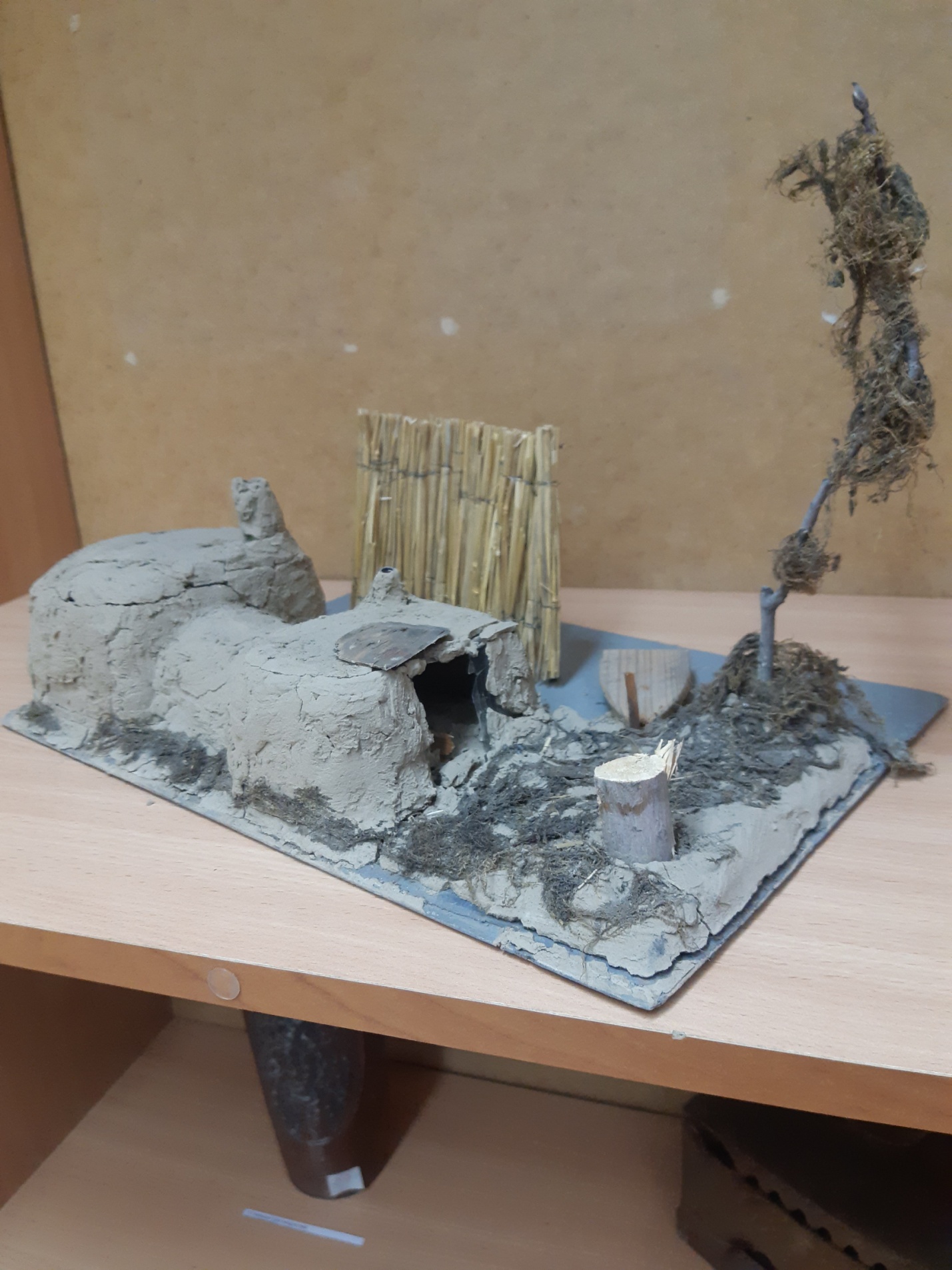 